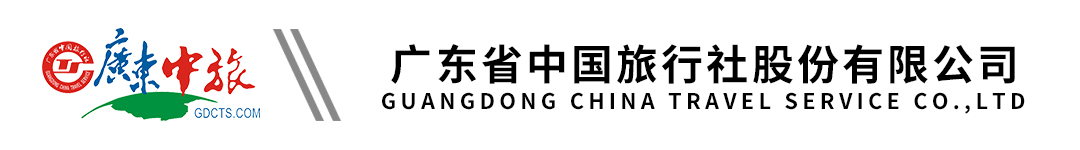 【美国】中西部全景·黄石行摄掠影13天｜ 黄石｜大提顿｜大峡谷国家公园｜拉斯维加斯新地标｜66号公路｜圣地亚哥｜墨西哥｜行程单行程安排费用说明自费点其他说明产品编号US20240204CG出发地中国香港特别行政区目的地美国行程天数13去程交通无返程交通无参考航班无无无无无产品亮点【黄石国家公园】：色彩斑斓的大棱镜温泉，举世闻名的老忠实喷泉，浪漫迷人的黄石湖、雄伟秀丽的大峡谷、万马奔腾的黄石瀑布、神秘静谧的森林【黄石国家公园】：色彩斑斓的大棱镜温泉，举世闻名的老忠实喷泉，浪漫迷人的黄石湖、雄伟秀丽的大峡谷、万马奔腾的黄石瀑布、神秘静谧的森林【黄石国家公园】：色彩斑斓的大棱镜温泉，举世闻名的老忠实喷泉，浪漫迷人的黄石湖、雄伟秀丽的大峡谷、万马奔腾的黄石瀑布、神秘静谧的森林【黄石国家公园】：色彩斑斓的大棱镜温泉，举世闻名的老忠实喷泉，浪漫迷人的黄石湖、雄伟秀丽的大峡谷、万马奔腾的黄石瀑布、神秘静谧的森林【黄石国家公园】：色彩斑斓的大棱镜温泉，举世闻名的老忠实喷泉，浪漫迷人的黄石湖、雄伟秀丽的大峡谷、万马奔腾的黄石瀑布、神秘静谧的森林天数行程详情用餐住宿D1深圳-香港-洛杉矶早餐：X     午餐：X     晚餐：X   Quality Inn & Suites Montebello - Los Angeles；Vanllee Hotel and Suites by LVGEM；Four Points by Sheraton Los Angeles International Airport或同级D2洛杉矶早餐：√     午餐：网红汉堡餐     晚餐：X   Quality Inn & Suites Montebello - Los Angeles；Vanllee Hotel and Suites by LVGEM；Four Points by Sheraton Los Angeles International Airport或同级D3洛杉矶-圣地亚哥-蒂华纳-洛杉矶早餐：√     午餐：墨西哥特色餐     晚餐：X   Quality Inn & Suites Montebello - Los Angeles；Vanllee Hotel and Suites by LVGEM；Four Points by Sheraton Los Angeles International Airport或同级D4洛杉矶-拉斯维加斯早餐：√     午餐：X     晚餐：√   MGM Grand或同级D5拉斯维加斯-金曼-66号公路-大峡谷南峡-旗杆镇早餐：√     午餐：√     晚餐：X   Quality Inn Flagstaff East I-40或同级D6旗杆镇-马蹄湾-佩吉早餐：√     午餐：X     晚餐：√   Quality inn page；Wingate by Wyndham Page Lake Powell 或同级D7佩吉-盐湖城早餐：√     午餐：√     晚餐：X   La Quinta Inn & Suites by Wyndham Idaho Falls/Ammon或同级D8盐湖城-摩门圣殿-犹他州政府-盐湖城议会大厦-爱达荷小镇早餐：√     午餐：X     晚餐：√   La Quinta Inn & Suites by Wyndham Idaho Falls/Ammon或同级D9爱达荷小镇-黄石国家公园-爱达荷小镇早餐：√     午餐：鹿肉     晚餐：X   La Quinta Inn & Suites by Wyndham Idaho Falls/Ammon或同级D10爱达荷小镇-大提顿国家公园-杰克逊牛仔城-盐湖城早餐：√     午餐：√     晚餐：X   La Quinta Inn & Suites by Wyndham Idaho Falls/Ammon或同级D11盐湖城-洛杉矶-香港早餐：√     午餐：X     晚餐：X   飞机D12航班上早餐：X     午餐：X     晚餐：X   无D13DAY13	香港-深圳早餐：X     午餐：X     晚餐：X   无费用包含1.国际往返机票、机场税，团队经济舱；1.国际往返机票、机场税，团队经济舱；1.国际往返机票、机场税，团队经济舱；费用不包含1.本次行程签证费用；1.本次行程签证费用；1.本次行程签证费用；项目类型描述停留时间参考价格见附件预订须知有关参团和脱团的旅游法说明	退改规则1.如遇天气、战争、罢工、地震等人力不可抗力因素无法游览，我社将按照旅行社协议，退还未游览景点门票费用，但赠送项目费用恕不退还。敬请理解。签证信息自备美国签证保险信息1.我社已为游客购买旅游意外险，本司强烈建议游客根据个人情况，自行购买医疗或其他保险，以更全面保障游客利益；